能力验证计划报名表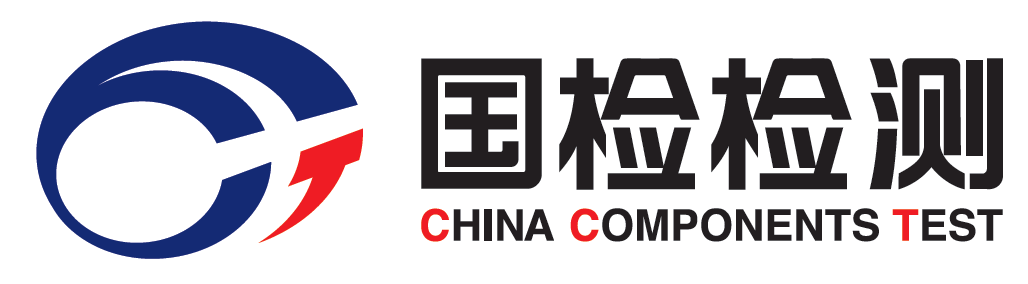 JL(PTP)2503-2018/0参加的测试/测量项目：实验室名称（中、英文）：（全称）地址、邮编（中、英文）： 联系人（中、英文）：                    电话/传真/E-Mail：参加的测试/测量项目：实验室名称（中、英文）：（全称）地址、邮编（中、英文）： 联系人（中、英文）：                    电话/传真/E-Mail：测试/测量项目为全部获认可                全部非认可部分获认可（列出项目名称）报名须知：1、计划的运作按照ISO/IEC 17043《合格评定-能力验证通用要求》实施。2、计划由参加者自愿报名。报名后，无特殊原因不得退出。3、计划提供者承诺对参加者提供的信息保密。在公开的文件中，每一家参加者均以参加本计划时的唯一性代码表示。若参加者选择“代码公开”，即视为放弃保密性。4、参加者应在规定期限内独立完成测量并提供完整的记录报告以及计划要求的资料，不得串通或伪造结果。5、计划提供者可能会将能力验证的某些工作（例如：样品制备、测试等）分包给其它有能力的机构，并承诺对所分包的工作负责。6、能力验证计划样品将在预计时间发送，如有变动另行通知。如逾期未收到样品请联系计划提供者。7、以上开展的能力验证计划我公司未经过CNAS认可，参加者可将此作为实验室间比对来确保实验室结果有效性，出现了可疑或不满意结果的实验室，应积极查找原因、采取预防措施或纠正措施以改进检测能力。以上开展的能力验证计划最终解释权归本公司所有实验室负责人签名：       实验室签章：                                            年     月     日报名须知：1、计划的运作按照ISO/IEC 17043《合格评定-能力验证通用要求》实施。2、计划由参加者自愿报名。报名后，无特殊原因不得退出。3、计划提供者承诺对参加者提供的信息保密。在公开的文件中，每一家参加者均以参加本计划时的唯一性代码表示。若参加者选择“代码公开”，即视为放弃保密性。4、参加者应在规定期限内独立完成测量并提供完整的记录报告以及计划要求的资料，不得串通或伪造结果。5、计划提供者可能会将能力验证的某些工作（例如：样品制备、测试等）分包给其它有能力的机构，并承诺对所分包的工作负责。6、能力验证计划样品将在预计时间发送，如有变动另行通知。如逾期未收到样品请联系计划提供者。7、以上开展的能力验证计划我公司未经过CNAS认可，参加者可将此作为实验室间比对来确保实验室结果有效性，出现了可疑或不满意结果的实验室，应积极查找原因、采取预防措施或纠正措施以改进检测能力。以上开展的能力验证计划最终解释权归本公司所有实验室负责人签名：       实验室签章：                                            年     月     日